									(réf cerfa 15725*02)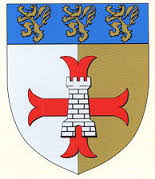 Commune d’Audinghen Cap Gris-NezDéclaration conjointe d’un pacte civil de solidarité (Pacs)et attestation sur l’honneur de non – parenté, non-alliance et résidence commune(Articles 515-1 à 515-7-1 du code civil)	Vous êtes célibataires, majeurs, et vous souhaitez conclure un pacte civil de solidarité (Pacs) pour organiser votre vie commune, dans votre mairie de résidence commune, ou dans votre consulat ou ambassade dans le ressort duquel dépend votre résidence commune.Celui-ci est ouvert aux couples, de même sexe ou de sexe différent.Aucune condition de nationalité n’est exigée pour conclure un Pacs en France. Pour conclure un Pacs à l’étranger, l’un au moins des partenaires doit être de nationalité française.Vous êtes susceptibles de devoir respecter certaines conditions si vous faites l’objet d’une mesure de protection juridique.Nous vous invitons à lire attentivement la notice explicative (cerfa n° 52176*02) avant de remplir ce formulaire.Veuillez cocher les cases correspondant à votre situation, renseigner les rubriques qui s’y rapportent, joindre les pièces justificatives nécessaires (listées dans la notice explicative), dater et signer conjointement cette déclaration.Pour rendre effectif votre Pacs, vous devez vous rendre devant l’Officier de l’Etat Civil de la commune dans laquelle vous fixer votre résidence commune ou, pour les futurs partenaires résidents à l’étranger, devant l’agent consulaire ou diplomatique de la circonscription consulaire dans le ressort de laquelle est située votre résidence commune, et présenter ce formulaire complété, ainsi que les pièces justificatives déjà évoquées.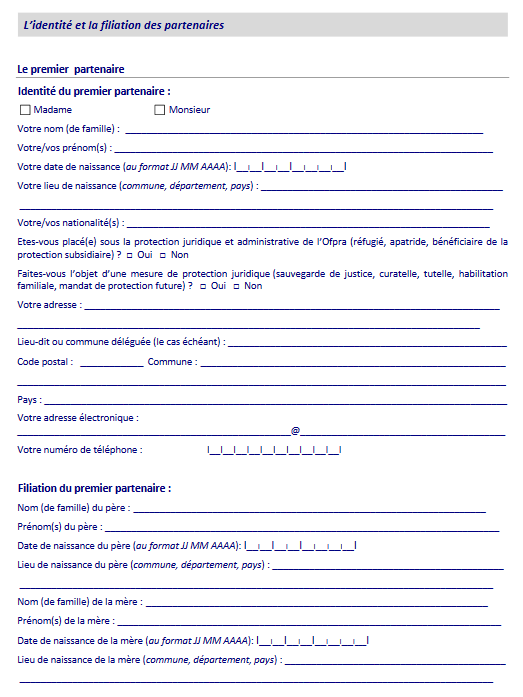 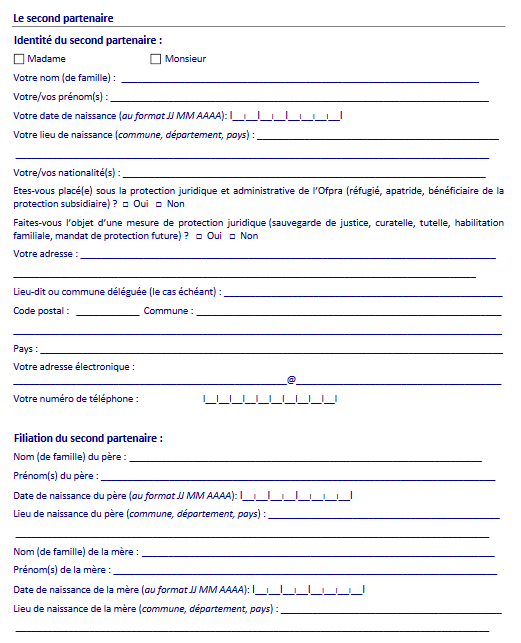 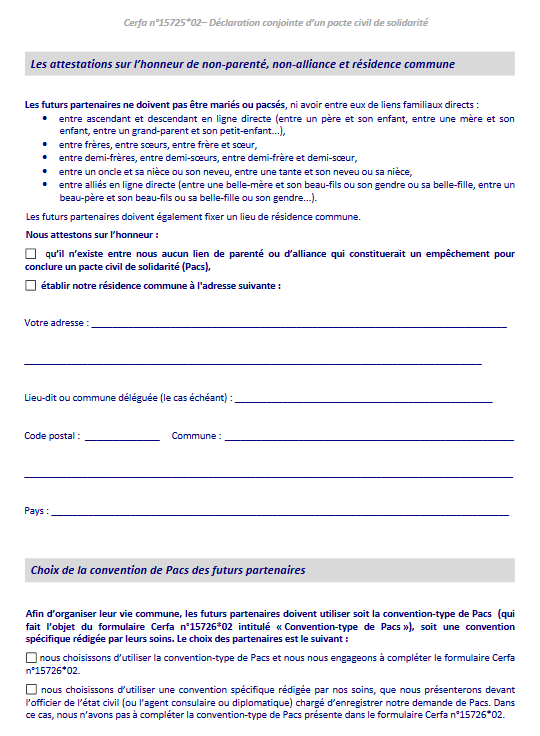 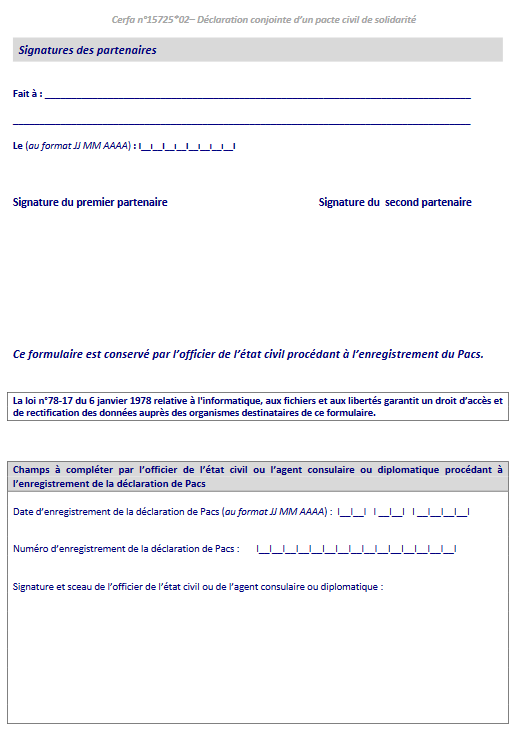 